Example Peer Mentor Recruitment BlurbsAdvice:Need to balance what the position is with qualificationsMust clearly state the importance of having lived mental health experience & willingness to share personal story with youth & young adultsTailor for your specific setting, for instance add information about the context (e.g., clinic, drop-in center) and young people (e.g., system-involved, homeless, pregnant & parenting, recent onset of psychosis).Super Short:Have a personal mental health journey that is inspirational? Want to mentor youth & young adults to help them reach their goals? Apply here!Short: Have a mental health journey is inspirational? Enjoy spending time with young people ages 14-21? Want to use your own mental health journey to validate young people’s experiences and help them reach their goals? We are looking for individuals with at least a high school diploma to work with a team to provide support to youth & young adults with mental health challenges. If this sounds like something you or someone you know would be interested in, please contact us!Medium:Have a mental health journey that will inspire youth? Enjoy role modeling, mentoring, and coaching? Like planning social activities that bring young people together? Apply for our young adult peer mentor position! We are looking for individuals with at least a high school diploma and some employment experience. Peer mentors meet with youth & young adults in the community to validate, inspire and support personal goal achievement. If this sounds like something you or someone you know would be interested in, please contact us!Long:Enjoy connecting with youth & young adults? Have a personal mental health journey? Enjoy role modeling, mentoring, and coaching? Like the idea of advocating for youth voices to be heard? Apply for our Young Adult Peer Mentor position! We are looking for young adult peer mentors who:(1) have completed high school  and who also has some employment experience; (2) are mobile (able to travel to meet with clients in the community); (3) are flexible with their time and can commit to the position for at least one-year, and (4) enjoy working with  a team where they will continually be learning through training and on-the-job coaching; and (5) want to share their story to inspire and provide support to youth & young adults. If this sounds like something you or someone you know would be interested in, please contact us!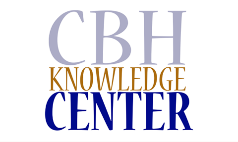 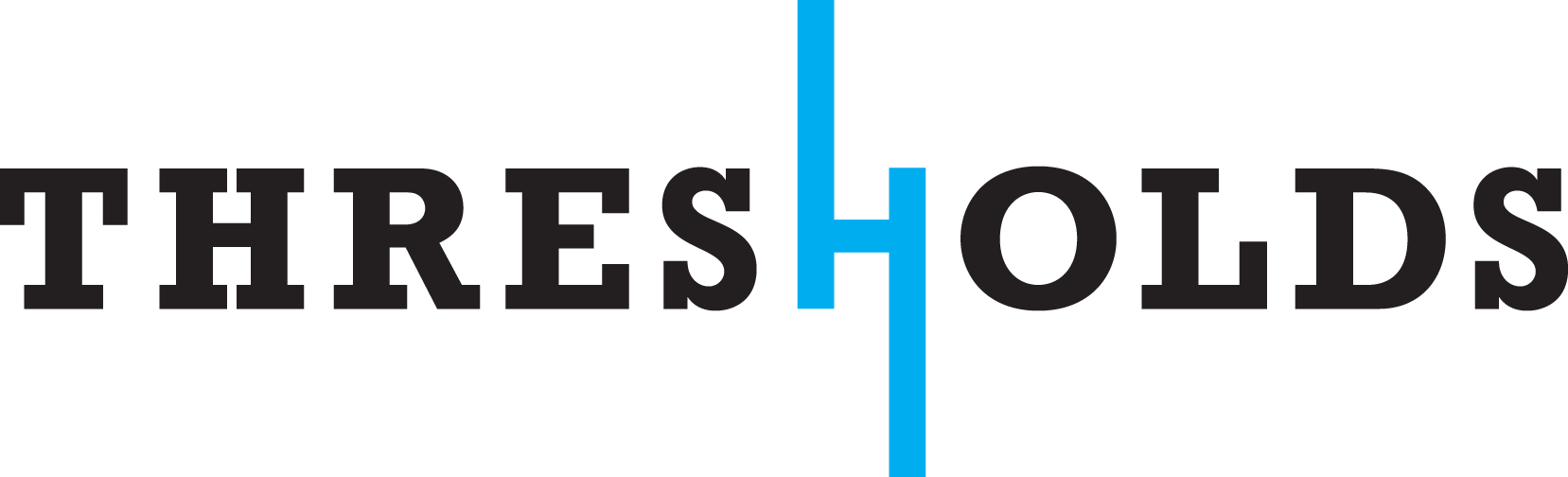 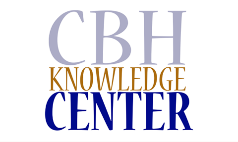 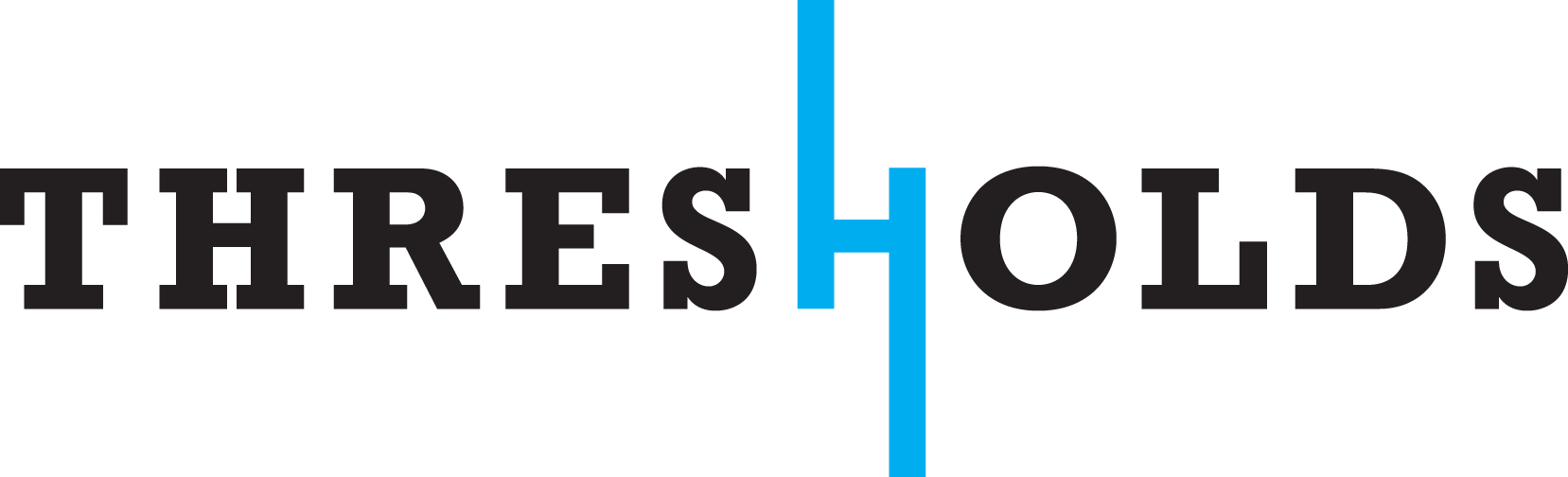 